PROPERTY INSURANCE APPLICATION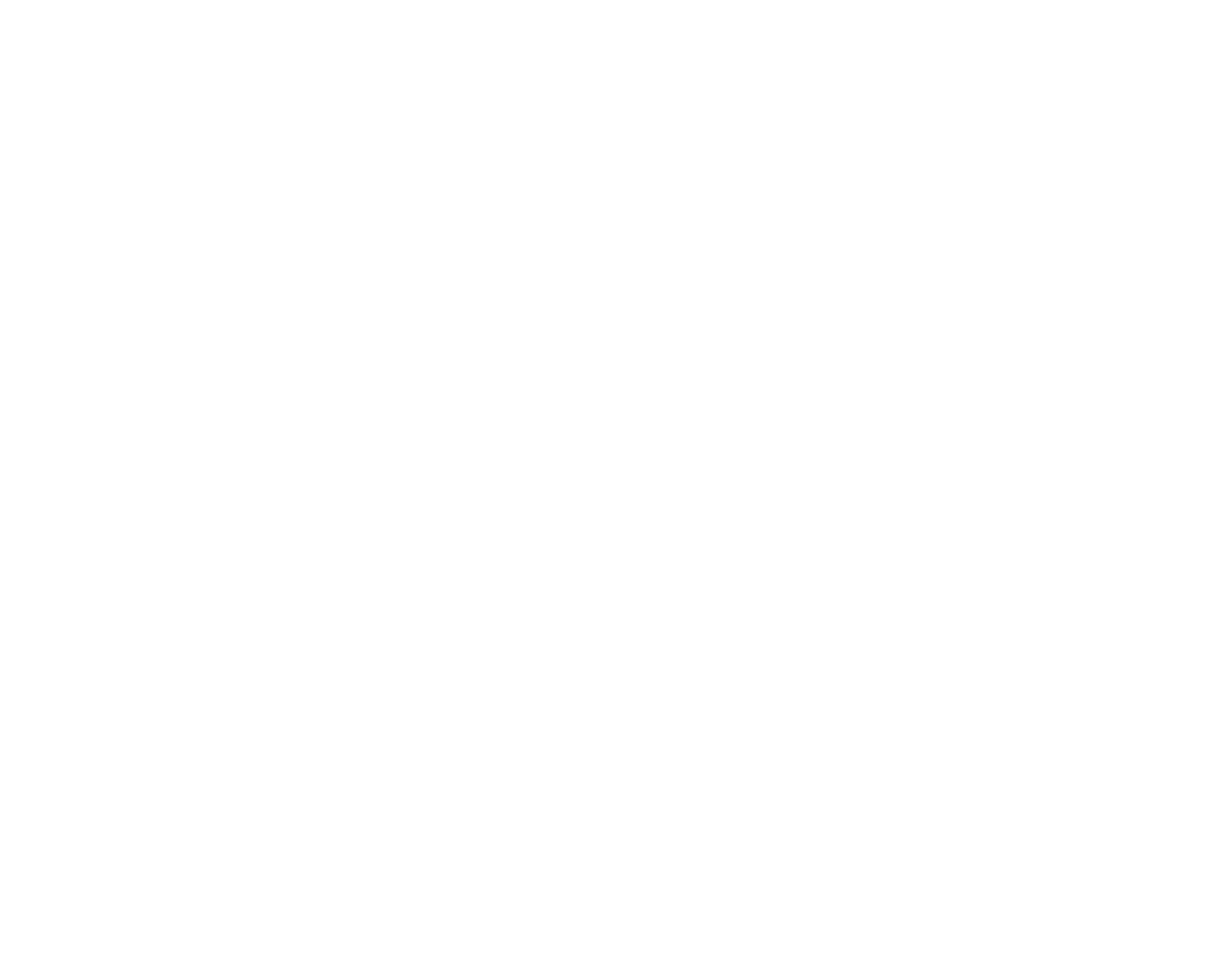 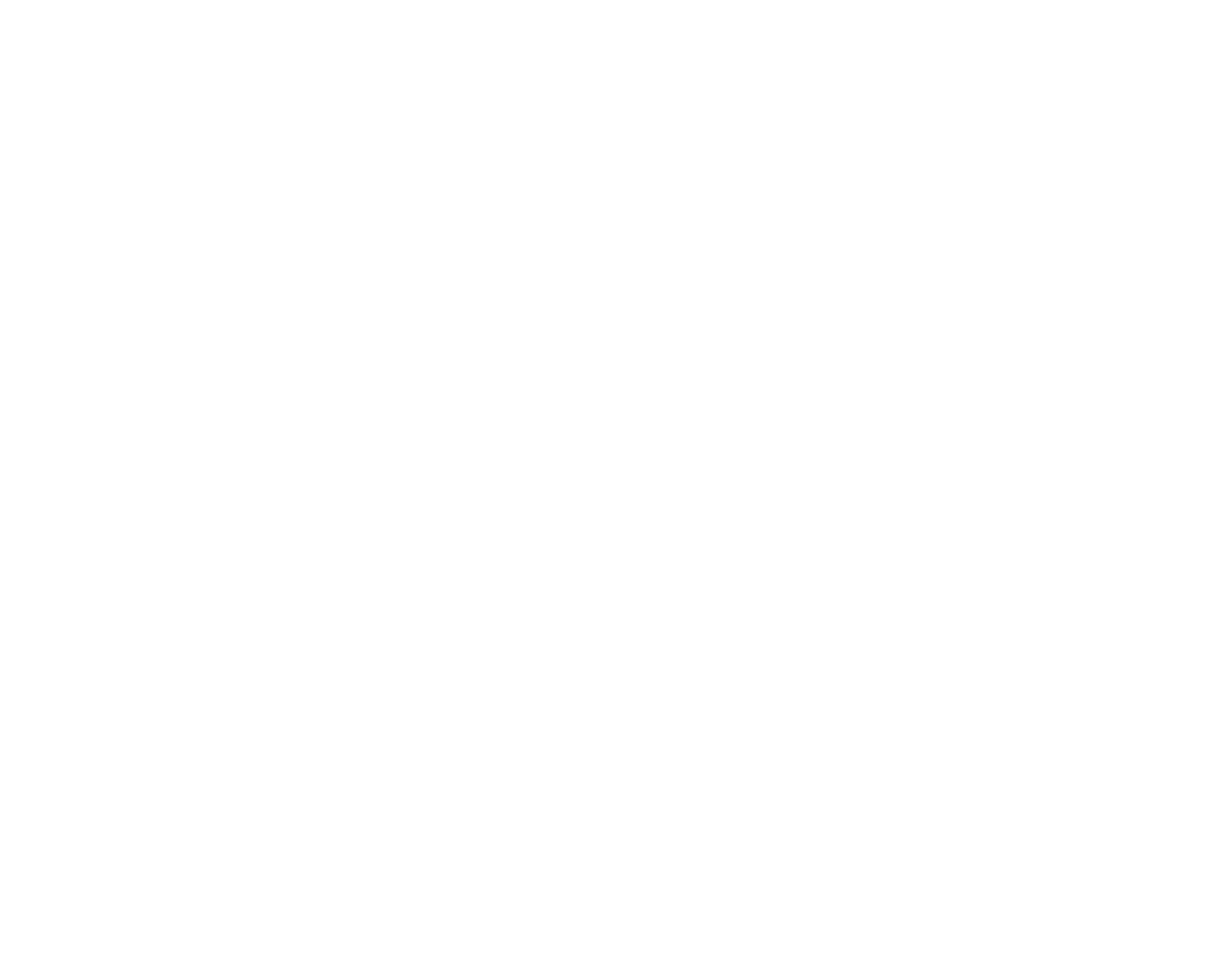 APPLICANTLOSSES - 5 years TECHNICAL INFORMATIONTECHNICAL INFORMATIONSCHEDULE OF INSURANCESCHEDULE OF INSURANCESCHEDULE OF INSURANCEOther Coverages:Producer:Producer:Effective DateQuote required for :Insured :Status:Operating Since :Name of OwnersExperience of OwnersAddress:Phone Fax      Fax      Fax      WebsiteLienholders:Current Insurer:Policy No.:Policy cancelled by insurer? Yes /  NoReason:DateTypeDescriptionAmountLocation:Location:Location:Location:# 1# 1Address :       Lienholder:Occupancy: By insured :     By insured :     By insured :     By insured :     By insured :     By insured :     By insured :     By insured :     By insured :     By insured :     By insured :     By insured :     By insured :     By insured :     By insured :     By insured :     By insured :     By insured :     By insured :     By insured :     By insured :     By insured :     By insured :     By insured :     By insured :     By insured :     By insured :     By insured :     By insured :     By insured :     Other occupants:     Other occupants:     Other occupants:     Other occupants:     Other occupants:     Other occupants:     Other occupants:     Other occupants:     Other occupants:     Other occupants:     Other occupants:     Other occupants:     Other occupants:     Other occupants:     Other occupants:     Other occupants:     Other occupants:     Other occupants:     Other occupants:     Other occupants:     Other occupants:     Other occupants:     Other occupants:     Other occupants:     Other occupants:     Other occupants:     Other occupants:     Other occupants:     Other occupants:     Other occupants:     Adjoining risks:Left:Left:Left:Distance:Distance:Distance:Right:Right:Right:Distance:Distance:Distance:Back:Back:Back:Distance:Distance:Distance:Year of construction:# Stories:# Stories:# Stories:# Stories:# Stories:# Stories:Basement Basement Basement Floor AreaFloor AreaFloor AreaFloor AreaFloor AreaConstruction:WallsRoofRoofRoofFloor: Floor: Floor: Floor: Floor: Heating:Alarm Systems:Theft:	Theft:	Theft:	Theft:	Theft:	Wired	Wired	Wired	Type:	     Type:	     Type:	     Type:	     Type:	     Type:	     Type:	     Central:Central:Central:Central:Central:Central:Fire:	Fire:	Fire:	Fire:	Fire:	Wired	Wired	Wired	Type:	     Type:	     Type:	     Type:	     Type:	     Type:	     Type:	     Central:Central:Central:Central:Central:Central:Other protection:SprinklersSprinklersSmoke detectors:Smoke detectors:Smoke detectors:Smoke detectors:Smoke detectors:ExtinguishersExtinguishersExtinguishersExtinguishersBars on windows:Bars on windows:Bars on windows:Bars on windows:Bars on windows:Bars on windows:Hydrant:Hydrant:Hydrant:Hydrant:Hydrant:Hydrant:Firehall:       Firehall:       Firehall:       Firehall:       Firehall:       Firehall:       Safe:Make & ModelMake & ModelMake & ModelULC :ULC :ULC :Updates? Roof:      Roof:      Roof:      Roof:      Roof:      Roof:      Roof:      Roof:      Roof:      Roof:      Roof:      Roof:      Roof:      Roof:      Roof:      Roof:      Roof:      Roof:      Roof:      Roof:      Roof:      Roof:      Roof:      Roof:      Roof:      Roof:      Roof:      Roof:      Roof:      Roof:      Heating:      Heating:      Heating:      Heating:      Heating:      Heating:      Heating:      Heating:      Heating:      Heating:      Heating:      Heating:      Heating:      Heating:      Heating:      Heating:      Heating:      Heating:      Heating:      Heating:      Heating:      Heating:      Heating:      Heating:      Heating:      Heating:      Heating:      Heating:      Heating:      Heating:      Plumbing:      Plumbing:      Plumbing:      Plumbing:      Plumbing:      Plumbing:      Plumbing:      Plumbing:      Plumbing:      Plumbing:      Plumbing:      Plumbing:      Plumbing:      Plumbing:      Plumbing:      Plumbing:      Plumbing:      Plumbing:      Plumbing:      Plumbing:      Plumbing:      Plumbing:      Plumbing:      Plumbing:      Plumbing:      Plumbing:      Plumbing:      Plumbing:      Plumbing:      Plumbing:      Other?    Other?    Other?    Other?    Other?    Other?    Other?    Other?    Other?    Other?    Other?    Other?    Other?    Other?    Other?    Other?    Other?    Other?    Other?    Other?    Other?    Other?    Other?    Other?    Other?    Other?    Other?    Other?    Other?    Other?    Location:Location:Location:Location:# 2# 2Address :Lienholder:Occupancy: By insured :     By insured :     By insured :     By insured :     By insured :     By insured :     By insured :     By insured :     By insured :     By insured :     By insured :     By insured :     By insured :     By insured :     By insured :     By insured :     By insured :     By insured :     By insured :     By insured :     By insured :     By insured :     By insured :     By insured :     By insured :     By insured :     By insured :     By insured :     By insured :     Other occupants:     Other occupants:     Other occupants:     Other occupants:     Other occupants:     Other occupants:     Other occupants:     Other occupants:     Other occupants:     Other occupants:     Other occupants:     Other occupants:     Other occupants:     Other occupants:     Other occupants:     Other occupants:     Other occupants:     Other occupants:     Other occupants:     Other occupants:     Other occupants:     Other occupants:     Other occupants:     Other occupants:     Other occupants:     Other occupants:     Other occupants:     Other occupants:     Other occupants:     Adjoining risks:Left:Left:Left:Distance:Distance:Distance:Right:Right:Right:Distance:Distance:Distance:Back:Back:Back:Distance:Distance:Distance:Year of construction:# Stories:# Stories:# Stories:# Stories:# Stories:# Stories:Basement Basement Basement Floor AreaFloor AreaFloor AreaFloor AreaConstruction:WallsRoofRoofRoofFloor: Floor: Floor: Floor: Heating:Alarm Systems:Theft:	Theft:	Theft:	Theft:	Theft:	Wired	Wired	Wired	Type:	     Type:	     Type:	     Type:	     Type:	     Type:	     Type:	     Central:Central:Central:Central:Central:Fire:	Fire:	Fire:	Fire:	Fire:	Wired	Wired	Wired	Type:	     Type:	     Type:	     Type:	     Type:	     Type:	     Type:	     Central:Central:Central:Central:Central:Other protection:SprinklersSprinklersSmoke detectors:Smoke detectors:Smoke detectors:Smoke detectors:Smoke detectors:ExtinguishersExtinguishersExtinguishersExtinguishersBars on windows:Bars on windows:Bars on windows:Bars on windows:Bars on windows:Hydrant:Hydrant:Hydrant:Hydrant:Hydrant:Hydrant:Firehall:       Firehall:       Firehall:       Firehall:       Firehall:       Firehall:       Safe:Make & ModelMake & ModelMake & ModelULC :ULC :Updates? Roof:      Roof:      Roof:      Roof:      Roof:      Roof:      Roof:      Roof:      Roof:      Roof:      Roof:      Roof:      Roof:      Roof:      Roof:      Roof:      Roof:      Roof:      Roof:      Roof:      Roof:      Roof:      Roof:      Roof:      Roof:      Roof:      Roof:      Roof:      Roof:      Heating:      Heating:      Heating:      Heating:      Heating:      Heating:      Heating:      Heating:      Heating:      Heating:      Heating:      Heating:      Heating:      Heating:      Heating:      Heating:      Heating:      Heating:      Heating:      Heating:      Heating:      Heating:      Heating:      Heating:      Heating:      Heating:      Heating:      Heating:      Heating:      Plumbing:      Plumbing:      Plumbing:      Plumbing:      Plumbing:      Plumbing:      Plumbing:      Plumbing:      Plumbing:      Plumbing:      Plumbing:      Plumbing:      Plumbing:      Plumbing:      Plumbing:      Plumbing:      Plumbing:      Plumbing:      Plumbing:      Plumbing:      Plumbing:      Plumbing:      Plumbing:      Plumbing:      Plumbing:      Plumbing:      Plumbing:      Plumbing:      Plumbing:      Other?    Other?    Other?    Other?    Other?    Other?    Other?    Other?    Other?    Other?    Other?    Other?    Other?    Other?    Other?    Other?    Other?    Other?    Other?    Other?    Other?    Other?    Other?    Other?    Other?    Other?    Other?    Other?    Other?    Only Complete Sections for coverage required Only Complete Sections for coverage required Only Complete Sections for coverage required Only Complete Sections for coverage required Only Complete Sections for coverage required LocationLocation#1  DESCRIPTION OF PROPERTYDESCRIPTION OF PROPERTYCo-InsAR / NPACV orRCLIMITDEDUCTIBLERATERATEPREMIUM:PREMIUM:BuildingBuilding$      $      $      $      Damage to Building following theftDamage to Building following theft$      $      $      $      EarthquakeEarthquake$      $      $      $      FloodFlood$      $      $      $      Sewer Back upSewer Back up$      $      $      $      Rental incomeRental income$      $      $      $      Exterior SignsExterior Signs$      $      $      $      Glass breakageGlass breakage$      $      $      $      Office ContentsOffice Contents$      $      $      $      ComputersComputers$      $      $      $      Portable ComputersPortable Computers$      $      $      $      SoftwareSoftware$      $      $      $      Extra ExpensesExtra Expenses$      $      $      $      Reconstitution of Accounts Receivable Reconstitution of Accounts Receivable $      $      $      $      Valuable PapersValuable Papers$      $      $      $      Equipment Equipment $      $      $      $      StockStock$      $      $      $      Stock – unnamed locationsStock – unnamed locations$      $      $      $      Cargo – via insured carrier (incl. Loading and unloading)Cargo – via insured carrier (incl. Loading and unloading)$      $      $      $      Cargo – by insured Cargo – by insured $      $      $      $      Courier / mailCourier / mail$      $      $      $      Loss of Revenue Gross ProfitsLoss of Revenue Gross Profits$      $      $      $      Loss of Revenue – Net profitsLoss of Revenue – Net profits$      $      $      $      SalariesSalaries$      $      $      $      Contractor’s equipmentContractor’s equipment$      $      $      $      ToolsTools$      $      Machinery BreakdownMachinery Breakdown$      $      $      $      Newly Acquired BuildingsNewly Acquired Buildings$      $      $      $      Fire Fighting ExpensesFire Fighting Expenses$      $      $      $      By-lawsBy-laws$      $      $      $      Professional FeesProfessional Fees$      $      $      $      TOTALS: TOTALS: $     $     $      $      Only Complete Sections for coverage required Only Complete Sections for coverage required Only Complete Sections for coverage required Only Complete Sections for coverage required Only Complete Sections for coverage required LocationLocation#2  DESCRIPTION OF PROPERTYDESCRIPTION OF PROPERTYCo-InsAR / NPACV orRCLIMITLIMITDEDUCTIBLERATERATEPREMIUM:PREMIUM:BuildingBuilding$      $      $      $      $      Damage to Building following theftDamage to Building following theft$      $      $      $      $      EarthquakeEarthquake$      $      $      $      $      FloodFlood$      $      $      $      $      Sewer Back upSewer Back up$      $      $      $      $      Rental incomeRental income$      $      $      $      $      Exterior SignsExterior Signs$      $      $      $      $      Glass breakageGlass breakage$      $      $      $      $      Office ContentsOffice Contents$      $      $      $      $      ComputersComputers$      $      $      $      $      Portable ComputersPortable Computers$      $      $      $      $      SoftwareSoftware$      $      $      $      $      Extra ExpensesExtra Expenses$      $      $      $      $      Reconstitution of Accounts Receivable Reconstitution of Accounts Receivable $      $      $      $      $      Valuable PapersValuable Papers$      $      $      $      $      Equipment Equipment $      $      $      $      $      StockStock$      $      $      $      $      Stock – unnamed locationsStock – unnamed locations$      $      $      $      $      Cargo – via insured carrier (incl. Loading and unloading)Cargo – via insured carrier (incl. Loading and unloading)$      $      $      $      $      Cargo – by insured Cargo – by insured $      $      $      $      $      Courier / mailCourier / mail$      $      $      $      $      Loss of Revenue Gross ProfitsLoss of Revenue Gross Profits$      $      $      $      $      Loss of Revenue – Net profitsLoss of Revenue – Net profits$      $      $      $      $      SalariesSalaries$      $      $      $      $      Contractor’s equipmentContractor’s equipment$      $      $      $      $      ToolsTools$      $      $      Machinery BreakdownMachinery Breakdown$      $      $      $      $      Newly Acquired BuildingsNewly Acquired Buildings$      $      $      $      $      Fire Fighting ExpensesFire Fighting Expenses$      $      $      $      $      By-lawsBy-laws$      $      $      $      $      Professional FeesProfessional Fees$      $      $      $      $      TOTALS: TOTALS: $      $      $      $      $      Only Complete Sections for coverage required Only Complete Sections for coverage required Only Complete Sections for coverage required Only Complete Sections for coverage required Only Complete Sections for coverage required CRIMECRIMELIMITLIMITDEDUCTIBLEDEDUCTIBLEDEDUCTIBLEPREMIUMPREMIUMDishonesty – Form ADishonesty – Form A$      $      $      $      $      $      $      Theft Inside / OutsideTheft Inside / Outside$      $      $      $      $      $      $      Money & Security– Broad Form (3D conventions II & III)Money & Security– Broad Form (3D conventions II & III)$      $      $      $      $      $      $      Money Orders & Counterfeit Paper Currency ( IV )Money Orders & Counterfeit Paper Currency ( IV )$      $      $      $      $      $      $      Safe BurglarySafe Burglary$      $      $      $      $      $      $      Night Deposit Box BurglaryNight Deposit Box Burglary$      $      $      $      $      $      $      Damage to Premises by BurglaryDamage to Premises by Burglary$      $      $      $      $      $      $      Credit Card Forgery Credit Card Forgery $      $      $      $      $      $      $      LIABILITYLIMITLIMITDEDUCTIBLEDEDUCTIBLEDEDUCTIBLERATERATEPREMIUMCommercial General Liability $      $      $      $      $      $      $      $      Products and Completed Operations Aggregate$      $      $      $      $      $      $      $      Tenant Legal Liability$      $      $      $      $      $      $      $      Other Liability extensions required:	      Other Liability extensions required:	      Other Liability extensions required:	      Other Liability extensions required:	      Other Liability extensions required:	      Other Liability extensions required:	      Other Liability extensions required:	      Other Liability extensions required:	      Other Liability extensions required:	      Revenue CanadianCanadianUSUSUSForeignForeignOtherLast Complete Financial YearAnticipated for Coming Financial YearTOTALS:LIMITDEDUCTIBLERATEPREMIUMPollution$      $      $      $      Umbrella  $      $      $      $      Signature of BrokerDateSignature of Applicant Date